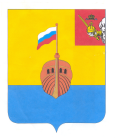 РЕВИЗИОННАЯ КОМИССИЯ ВЫТЕГОРСКОГО МУНИЦИПАЛЬНОГО РАЙОНА162900, Вологодская область, г. Вытегра, пр. Ленина, д.68тел. (81746) 2-22-03, факс (81746) ______,    e-mail: revkom@vytegra-adm.ruЗАКЛЮЧЕНИЕна проект решения Совета сельского поселения Кемское 18.10.2021 г.                                                                                г. Вытегра        Заключение Ревизионной комиссии Вытегорского муниципального района на проект решения Совета сельского поселения Кемское «О внесении изменений в решение Совета сельского поселения Кемское от 22.12.2020 года № 135» подготовлено в соответствии с требованиями Бюджетного кодекса Российской Федерации, Положения о Ревизионной комиссии Вытегорского муниципального района, на основании заключённого соглашения между Советом сельского поселения Кемское и Представительным Собранием Вытегорского муниципального района на 2021 год.         Проектом решения вносятся изменения в решение Совета сельского поселения Кемское от 22.12.2020 года № 135 «О бюджете сельского поселения Кемское на 2021 год и плановый период 2022 и 2023 годов». Изменения вносятся в доходную и расходную части бюджета поселения на 2021 год.         Предлагается утвердить на 2021 год:- общий объем доходов в сумме 4341,8 тыс. рублей;- общий объем расходов в сумме 4951,2 тыс. рублей;- дефицит бюджета поселения – 609,4 тыс. рублей.     Изменения приведены в таблице.        Согласно проекта решения общий объем доходов на 2021 год увеличится на 634,5 тыс. рублей и составит 4341,8 тыс. рублей (+17,1 %). Изменения в доходной части бюджета 2021 года обусловлены увеличением безвозмездных поступлений на 634,5 тыс. рублей (+17,9 %).         Общий объем дотаций из районного бюджета увеличивается на 534,5 тыс. рублей. Увеличиваются дотации на поддержку мер по обеспечению сбалансированности бюджетов.         Проектом решения утверждаются безвозмездные поступления от негосударственных организаций в объеме 100,0 тыс. рублей.         Доля налоговых и неналоговых доходов в общем объеме доходов – 3,5 %, доля безвозмездных поступлений – 96,5 %.         Согласно проекта решения общий объем расходов бюджета в 2021 году увеличится на 634,5 тыс. рублей (+ 14,7 %) и составит 4951,2 тыс. рублей. Изменения приведены в Приложении 1 к Заключению.         Дефицит бюджета останется без изменений в объеме 609,4 тыс. рублей. Источниками финансирования дефицита бюджета является изменение остатков средств на счетах бюджета по состоянию на 01 01.2021 года. Объем дефицита соответствует нормам статьи 92.1 Бюджетного кодекса Российской Федерации.        Объем бюджетных ассигнований по разделу 01 «Общегосударственные вопросы» увеличится на 284,5 тыс. рублей (+12,1 %), в том числе:       - по подразделу 0102 «Функционирование высшего должностного лица субъекта Российской Федерации и муниципального образования» на 127,3 тыс. рублей на выплаты Главе поселения;         - по подразделу 0104 «Функционирование Правительства Российской Федерации, высших исполнительных органов государственной власти субъектов Российской Федерации, местной администрации» на 153,5 тыс. рублей, из них на выплаты муниципальным служащим на 146,8 тыс. рублей, сотрудникам, не являющимся муниципальными служащими на 3,4 тыс. рублей, на иные межбюджетные трансферты на 3,3 тыс. рублей;       - по подразделу 0106 «Обеспечение деятельности финансовых, налоговых и таможенных органов и органов финансового (финансово-бюджетного) надзора» на 3,7 тыс. рублей, из них на иные межбюджетные трансферты на осуществление полномочий по формированию, исполнению бюджета поселения на 2,5 тыс. рублей, на осуществление полномочий по внешнему финансовому контролю на 1,2 тыс. рублей.            Увеличение расходов в разделе 05 «Жилищно-коммунальное хозяйство» составит 350,0 тыс. рублей (+ 34,6 %). Расходы увеличатся по подразделу 0503 «Благоустройство» на содержание мест захоронений на 250,0 тыс. рублей за счет дотации на сбалансированность бюджета, на прочие мероприятия по благоустройству на 100,0 тыс. рублей за счет безвозмездные поступления от негосударственных организаций.          В результате внесенных изменений в бюджет поселения общий объем межбюджетных трансфертов, предоставляемых бюджету Вытегорского муниципального района из бюджета сельского поселения Кемское на осуществление полномочий по решению вопросов местного значения в соответствии с заключенными соглашениями, увеличится на 7,0 тыс. рублей и составит 709,8 тыс. рублей. Соответствующие изменения внесены в подпункт 1 пункта 9 решения от 22.12.2021 года № 135 «О бюджете сельского поселения Кемское на 2021 год и плановый период 2022 и 2023 годов».         Проектом решения внесены изменения в финансирование муниципальной программы «Благоустройство территории сельского поселения Кемское на 2021 – 2025 годы». На увеличение финансирования муниципальной программы в 2021 году планируется направить 350,0 тыс. рублей. Общий объем финансирования программы составит 1432,3 тыс. рублей.         В целях приведения муниципальных правовых актов в соответствие с региональным законодательством в части оплаты труда лиц, замещающих муниципальные должности, муниципальных служащих решение Совета сельского поселения Кемское дополняется нормой о повышении с 1 сентября 2021 года в 1,1 раза размера должностных окладов.                Проектом решения внесены соответствующие изменения в приложения к решению от 22.12.2020 года № 135 «О бюджете сельского поселения Кемское на 2021 год и плановый период 2022 и 2023 годов».  Выводы и предложения.         Представленный проект решения соответствует требованиям Бюджетного кодекса Российской Федерации, Положению о бюджетном процессе в сельском поселении Кемское. Ревизионная комиссия ВМР рекомендует представленный проект к рассмотрению.  Аудитор Ревизионной комиссии                                                   О.Е. Нестерова Утверждено решением о бюджете от 22.12.20 № 135 (с изменениями)Предлагаемые проектом решения измененияИзменение % измененияДоходы, всего (тыс. рублей)3707,34341,8+ 634,5+ 17,1 %Налоговые и неналоговые доходы154,0154,00,00,0%Безвозмездные поступления 3553,34187,8+ 634,5+ 17,9 %Расходы, всего (тыс. рублей)4316,74951,2+ 634,5+ 14,7 %Дефицит (-), профицит (+) бюджета- 609,4- 609,4